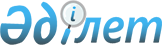 Об утверждении Положения коммунального государственного ужреждения "Шиелийский районный отдел жилищно-коммунального хозяства, пассажирского транспорта автомобильных дорог
					
			Утративший силу
			
			
		
					Постановление Шиелийского районного акимата Кызылординской области от 25 февраля 2016 года № 758. Зарегистрировано Департаментом юстиции Кызылординской области 30 марта 2016 года № 5425. Утратило силу постановлением Шиелийского районного акимата Кызылординской области от 24 июня 2016 года № 835      Сноска. Утратило силу постановлением Шиелийского районного акимата Кызылординской области от 24.06.2016 № 835 (вводится в действие со дня подписания).

      В соответствии с Законом Республики Казахстан от 23 января 2001 года “О местном государственном управлении и самоуправлении в Республике Казахстан” и подпунктом 8) статьи 18 Закона Республики Казахстан от 1 марта 2011 года “О государственном имуществе” акимат Шиелийского района ПОСТАНОВЛЯЕТ:

      1. Утвердить прилагаемое Положение коммунального государственного учреждения "Шиелийский районный отдел жилищно-коммунального хозяйства, пассажирского транспорта и автомобильных дорог".

      2. Контроль за исполнением настоящего постановления возложить на курирующего заместителя акима Шиелийского района. 

      3. Настоящее постановление вводится в действие по истечении десяти календарных дней после дня первого официального опубликования.

 Положение коммунального государственного учреждения "Шиелийский районный отдел жилищно-коммунального хозяйства, пассажирского транспорта и автомобильных дорог" 1. Общие положения      1. Коммунальное государственное учреждение "Шиелийский районный отдел жилищно-коммунального хозяйства, пассажирского транспорта и автомобильных дорог" является государственным органом Республики Казахстан, осуществляющим руководство в сферах жилищно-коммунального хозяйства, пассажирского транспорта и автомобильных дорог в пределах своей компетенции.

      2. Коммунальное государственное учреждение "Шиелийский районный отдел жилищно-коммунального хозяйства, пассажирского транспорта и автомобильных дорог" имеет ведомств:

      1) Производство хозяйственного ведение "Шиелі су құбыры" государственного коммунального предприятие Шиелийского районного отдела жилищно-коммунального хозяйства, пассажирского транспорта и автомобильных дорог.

      3. Учредителем коммунального государственного учреждения "Шиелийский районный отдел жилищно-коммунального хозяйства, пассажирского транспорта и автомобильных дорог" является акимат Шиелийского района.

      4. Коммунальное государственное учреждение "Шиелийский районный отдел жилищно-коммунального хозяйства, пассажирского транспорта и автомобильных дорог" осуществляет свою деятельность в соответствии с Конституцией и законами Республики Казахстан, актами Президента и Правительства Республики Казахстан, иными нормативными правовыми актами, а также настоящим Положением.

      5. Коммунальное государственное учреждение "Шиелийский районный отдел жилищно-коммунального хозяйства, пассажирского транспорта и автомобильных дорог" является юридическим лицом в организационно-правовой форме, имеет печати и штампы со своим наименованием на государственном языке, бланки установленного образца, в соответствии с законодательством Республики Казахстан счета в органах казначейства.

      6. Коммунальное государственное учреждение "Шиелийский районный отдел жилищно-коммунального хозяйства, пассажирского транспорта и автомобильных дорог" вступает в гражданско-правовые отношения от собственного имени.

      7. Коммунальное государственное учреждение "Шиелийский районный отдел жилищно-коммунального хозяйства, пассажирского транспорта и автомобильных дорог" имеет право выступать стороной гражданско-правовых отношений от имени государства, если оно уполномочено на это в соответствии с законодательством.

      8. Коммунальное государственное учреждение "Шиелийский районный отдел жилищно-коммунального хозяйства, пассажирского транспорта и автомобильных дорог" по вопросам своей компетенции в установленном законодательством порядке принимает решения, оформляемые приказами руководителя коммунального государственного учреждения "Шиелийский районный отдел жилищно-коммунального хозяйства, пассажирского транспорта и автомобильных дорог" и другими актами, предусмотренными законодательством Республики Казахстан.

      9. Структура и лимит штатной численности коммунального государственного учреждения "Шиелийский районный отдел жилищно-коммунального хозяйства, пассажирского транспорта и автомобильных дорог" утверждаются в соответствии с действующим законодательством.

      10. Местонахождение юридического лица: индекс 120700, Республика Казахстан, Кызылординская область, Шиелийский район, поселок Шиели, улица И.Абдикаримова, № 11.

      11. Полное наименование государственного органа: коммунальное государственное учреждение "Шиелийский районный отдел жилищно-коммунального хозяйства, пассажирского транспорта и автомобильных дорог".

      12. График работы коммунального государственного учреждения "Шиелийский районный отдел жилищно-коммунального хозяйства, пассажирского транспорта и автомобильных дорог": 

      1) работает 5 (пять) дней в неделю с понедельника по пятницу;

      2) время работы с 09.00 часов до 19.00 часов местного времени. Перерыв: с 13.00 часов до 15.00 часов;

      3) в субботу и в воскресенье, а также в установленные законодательством Республикики Казахстан праздничные дни, не работает.

      13. Настоящее Положение является учредительным документом коммунального государственного учреждения "Шиелийский районный отдел жилищно-коммунального хозяйства, пассажирского транспорта и автомобильных дорог".

      14. Финансирование деятельности коммунального государственного учреждения "Шиелийский районный отдел жилищно-коммунального хозяйства, пассажирского транспорта и автомобильных дорог" осуществляется из бюджета района.

      15. Коммунальному государственному учреждению "Шиелийский районный отдел жилищно-коммунального хозяйства, пассажирского транспорта и автомобильных дорог" запрещается вступать в договорные отношения с субъектами предпринимательства на предмет выполнения обязанностей, являющихся функциями коммунального государственного учреждения "Шиелийский районный отдел жилищно-коммунального хозяйства, пассажирского транспорта и автомобильных дорог".

      Если коммунальному государственному учреждению "Шиелийский районный отдел жилищно-коммунального хозяйства, пассажирского транспорта и автомобильных дорог" законодательными актами будет предоставлено право осуществлять приносящую доходы деятельность, то доходы, полученные от такой деятельности, направляются в доход государственного бюджета.

 2. Миссия, основные задачи, функции, права и обязанности государственного органа      16. Миссия коммунального государственного учреждения "Шиелийский районный отдел жилищно-коммунального хозяйства, пассажирского транспорта и автомобильных дорог": осуществление государственной политики в области жилищных отношений, коммуникаций, пассажирского транспорта и автомобильных дорог.

      17. Задачи:

      1) проведение государственной политики в области жилищно-коммунального хозяйства, пассажирского транспорта и автомобильных дорог на территории района;

      2) обеспечение необходимого уровня благоустройства, санитарного состояния, озеленения и проведения комплекса мероприятий по созданию и поддержанию благоприятной окружающей среды на территории района;

      3) развитие жилищно-коммунального хозяйства, пассажирского транспорта и автомобильных дорог;

      4) обеспечение проведения государственной политики в области энергосбережения и повышения энергоэффективности;

      5) иные задачи, предусмотренные законодательством Республики Казахстан.

      18. Функции: 

      1) разработка предложений по передаче в концессию участков автомобильных дорог (мостовых переходов), порядка и условий их эксплуатации, размера ставок за проезд по ним;

      2) управление сетью автомобильных дорог общего пользования районного значения;

      3) управление дорогами и дорожными предприятиями, находящимися в коммунальной собственности района;

      4) осуществление передачи в собственность граждан жилищ из коммунального жилищного фонда на условиях, предусмотренных законодательными актами Республики Казахстан и в порядке, определяемом Правительством Республики Казахстан;

      5) обеспечение безопасности дорожного движения на соответствующей территории;

      6) организация и проведение комплекса мер по медицинскому обеспечению безопасности дорожного движения и контроль их выполнения;

      7) обеспечение выполнения и контроль над всеми видами работ по строительству, реконструкции, ремонту, внедрению и содержанию технических средств регулирования дорожного движения на дорогах районного значения, улицах населенных пунктов;

      8) разработка и реализация мероприятий по организации дорожного движения на дорогах;

      9) осуществление мониторинга потерь от дорожно-транспортных происшествий и бюджетных затрат на обеспечение безопасности дорожного движения, а также эффективности принимаемых мер на снижение уровня аварийности на дорогах;

      10) организация регулярных внутрирайонных перевозок пассажиров и багажа, утверждение их маршрутов, организация и проведение конкурсов на право их обслуживания и утверждение расписания движения по маршрутам;

      11) ведение реестра маршрутов регулярных внутрирайонных автомобильных перевозок пассажиров и багажа;

      12) организация перевозки пассажиров и багажа на такси;

      13) осуществление субсидирования убытков перевозчиков при осуществлении социального значимых перевозок пассажиров на внутрирайонных сообщениях;

      14) ведение реестра физических и юридических лиц, подавщих уведомление о начале осуществления деятельности по установке и обслуживанию тахографов;

      15) ведение реестра индивидуальных предпринимателей и юридических лиц, подавших уведомление о начале деятельности в качестве перевозчика такси;

      16) участие в реализации генеральной схемы газификации Республики Казахстан;

      17) осуществление иных функций, предусмотренных законами, актами Президента и Правительства Республики Казахстан, иными нормативными правовыми актами;

      19. Права и обязанности:

      1) запрашивать и получать в установленном законодательством порядке от государственных органов, организаций, их должностных лиц необходимую информацию и материалы;

      участвовать в пределах компетенции в разработке проектов правовых и нормативных правовых актов;

      осуществлять иные права, предусмотренные действующими законодательными актами.

      2) рассматривать обращения, направленные физическими и юридическими лицами, контролировать их исполнение, в случаях и порядке, установленном законодательством Республики Казахстан, предоставляеть на них ответы;

      организовывать прием физических лиц и представителей юридических лиц;

      принимать законные и обоснованные решения;

      обеспечивать контроль за исполнением принятых решений;

      реализовывать иные обязанности, предусмотренные действующим законодательством.

 3. Организация деятельности государственного органа      20. Руководство коммунальным государственным учреждением "Шиелийский районный отдел жилищно-коммунального хозяйства, пассажирского транспорта и автомобильных дорог" осуществляется руководителем, который несет персональную ответственность за выполнение возложенных на коммунальное государственное учреждение "Шиелийский районный отдел жилищно-коммунального хозяйства, пассажирского транспорта и автомобильных дорог" задач и осуществление им своих функций.

      21. Руководитель коммунального государственного учреждения "Шиелийский районный отдел жилищно-коммунального хозяйства, пассажирского транспорта и автомобильных дорог" назначается на должность и освобождается от должности акимом Шиелийского района.

      22. Полномочия руководителя коммунального государственного учреждения "Шиелийский районный отдел жилищно-коммунального хозяйства, пассажирского транспорта и автомобильных дорог" (далее - Отдел):

      1) определяет обязанности и полномочия заведующих секторов и сотрудников отдела;

      2) назначает на должность и освобождает от должности сотрудников отдела;

      3) в установленном законодательством порядке поощряет и налагает дисциплинарные взыскания на сотрудников отдела;

      4) представляет отдел в государственных органах и иных организациях в соответствии с действующим законодательством;

      5) в пределах своей компетенции подписывает приказы;

      6) принимает меры, направленные на противодействие коррупции в отделе и несет персональную ответственность за принятие антикоррупционных мер;

      7) организует работу по реализации политики гендерного равенства;

      8) проводит личный прием граждан и представителей юридических лиц;

      9) осуществляет иные полномочия в соответствии с законодательством.

      Исполнение полномочий руководителя коммунального государственного учреждения "Шиелийский районный отдел жилищно-коммунального хозяйства, пассажирского транспорта и автомобильных дорог" в период его отсутствия осуществляется лицом, его замещающим в соответствии с действующим законодательством.

      23. Организация труда работников коммунального государственного учреждения "Шиелийский районный отдел жилищно-коммунального хозяйства, пассажирского транспорта и автомобильных дорог" регулируется Трудовым кодексом Республики Казахстан. 

 4. Имущество государственного органа      24. Коммунальное государственное учреждение "Шиелийский районный отдел жилищно-коммунального хозяйства, пассажирского транспорта и автомобильных дорог" может имееть на праве оперативного управления обособленное имущество в случаях, предусмотренных законодательством.

      Имущество коммунального государственного учреждения "Шиелийский районный отдел жилищно-коммунального хозяйства, пассажирского транспорта и автомобильных дорог" формируется за счет имущества, переданного ему собственником, а также имущества (включая денежные доходы), приобретенного в результате собственной деятельности и иных источников, не запрещенных законодательством Республики Казахстан.

      25. Имущество, закрепленное за коммунальным государственным учреждением "Шиелийский районный отдел жилищно-коммунального хозяйства, пассажирского транспорта и автомобильных дорог" относится к коммунальной собственности района.

      26. Коммунальное государственное учреждение "Шиелийский районный отдел жилищно-коммунального хозяйства, пассажирского транспорта и автомобильных дорог" не вправе самостоятельно отчуждать или иным способом распоряжаться закрепленным за ним имуществом и имуществом, приобретенным за счет средств, выданных ему по плану финансирования, если иное не установлено законодательством.

      27. Права субъекта права коммунальной собственности в отношении коммунальному государственному учреждению "Шиелийский районный отдел жилищно-коммунального хозяйства, пассажирского транспорта и автомобильных дорог" осуществляет коммунальное государственное учреждение "Отдел финансов Шиелийского района".

 5. Реорганизация и упразднение государственного органа      28. Реорганизация и упразднение коммунального государственного учреждения "Шиелийский районный отдел жилищно-коммунального хозяйства, пассажирского транспорта и автомобильных дорог" осуществляются в соответствии с законодательством Республики Казахстан.

 Перечень организации, находящихся в ведении коммунального государственного учреждения "Шиелийский районный отдел жилищно-коммунального хозяйства, пассажирского транспорта и автомобильных дорог"      1. Производство хозяйственного ведение "Шиелі су құбыры" государственного коммунального предприятие Шиелийского районного отдела жилищно-коммунального хозяйства, пассажирского транспорта и автомобильных дорог.


					© 2012. РГП на ПХВ «Институт законодательства и правовой информации Республики Казахстан» Министерства юстиции Республики Казахстан
				
      Аким района

К. Сарсенбаев
Утверждено постановлением
акимата Шиелийского района
от “25” февраля 2016 года № 758